МУНИЦИПАЛЬНОЕ ОБРАЗОВАНИЕ «ГОРОД БЕРЕЗНИКИ»АДМИНИСТРАЦИЯ ГОРОДА БЕРЕЗНИКИ ПОСТАНОВЛЕНИЕ…………….	№…………….В соответствии со статьей  40 Градостроительного кодекса Российской Федерации, статьей 9 главы части I Правил землепользования и застройки в городе Березники, утвержденных решением Березниковской городской Думы  от 31.01.2007 № 325,                 от 14.12.2018 № 511 «О распространении действия части I Правил землепользования и застройки в городе Березники, утверждённых решением Березниковской городской Думы от 31.01.2007 № 325,          на территорию муниципального образования «Город Березники»               на  основании  обращения  Царенковой В.К. от 22.10.2020, с учетом результатов публичных слушаний от ……….., рекомендаций комиссии  по землепользованию и застройке от ……………..администрация города Березники ПОСТАНОВЛЯЕТ: 1.Предоставить разрешение на отклонение от предельных                  параметров разрешенного строительства, реконструкции объекта капитального строительства территориальной зоны застройки жилыми домами для ведения личного подсобного хозяйства (Ж-3) на земельном участке с кадастровым номером 59:37:0810101:438, расположенном по адресу:  ул. Трудовая, 7, п. Дзержинец, муниципальное образование «Город Березники», по параметрам: «минимальный отступ от красной линии до места допустимого размещения объекта капитального строительства, за пределами которого запрещено строительство здания, строения, сооружения» 1,0 м и «минимальный отступ от границы смежного земельного участка до места допустимого размещения здания, за пределами  которого запрещено строительство здания» - 2,25 м, согласно приложению к настоящему постановлению.2.Разместить настоящее постановление на официальном               сайте администрации города Березники в информационно-телекоммуникационной сети «Интернет».3.Настоящее постановление вступает в силу со дня его подписания.Приложение к постановлению администрации города от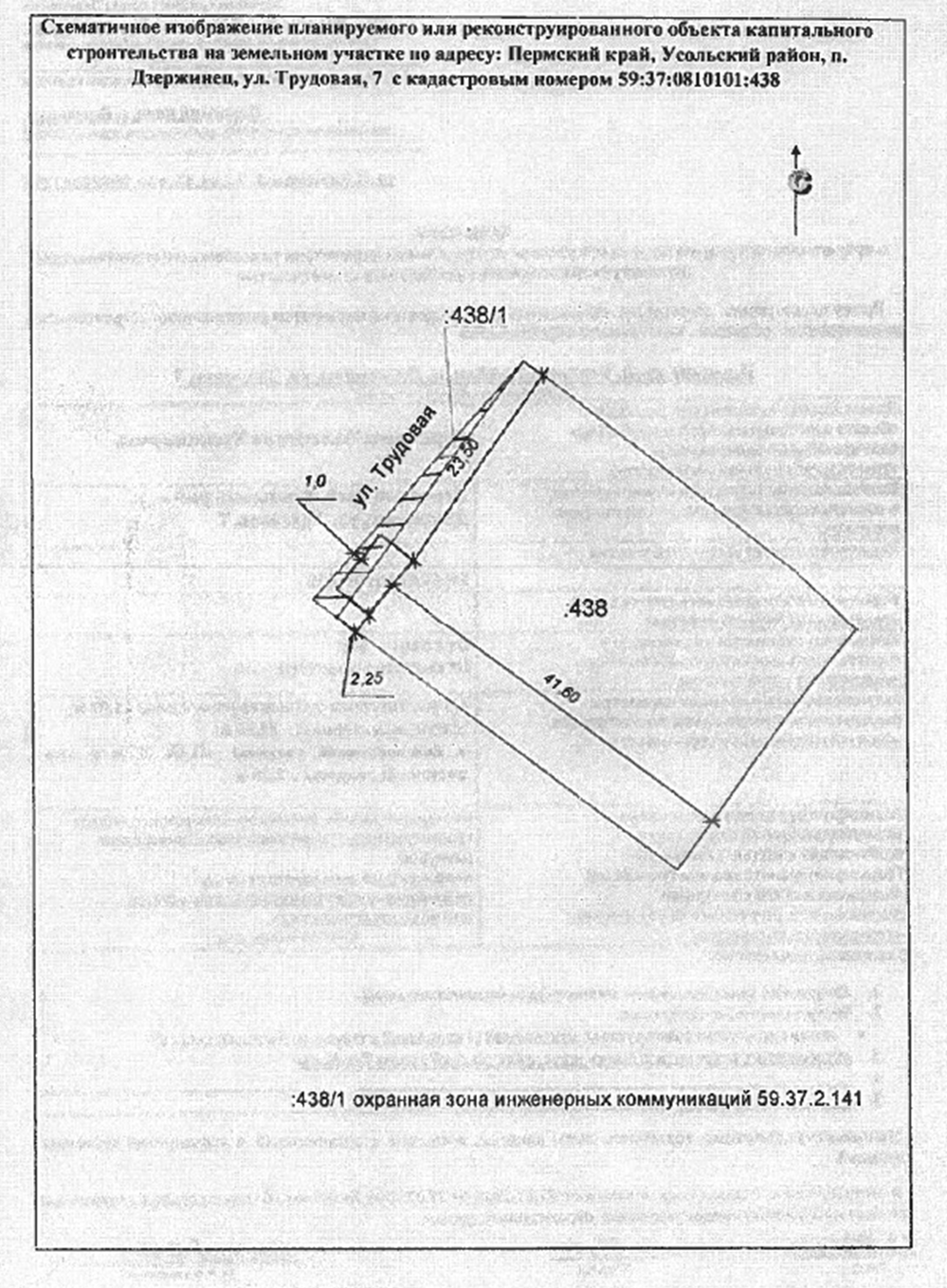 О предоставлении               разрешения  на  отклонение           от предельных параметров разрешенного строительства, реконструкции объекта капитального строительства территориальной зоны застройки жилыми домами для ведения личного подсобного хозяйства (Ж-3)                               на земельном участке  с кадастровым номером 59:37:0810101:438, расположенном по адресу:ул. Трудовая, 7,                      п. Дзержинец,                      муниципальное образование «Город Березники»Глава города Березники –глава администрациигорода БерезникиК.П. Светлаков